Publicado en Zaragoza el 10/08/2020 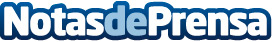 Infocopy satisface las necesidades de impresión de cualquier tipo de compañíaA pesar el avance de la transformación digital de las empresas, la impresión es todavía parte imprescindible de algunos procesosDatos de contacto:Diego Laurenti Anso976 40 30 00Nota de prensa publicada en: https://www.notasdeprensa.es/infocopy-satisface-las-necesidades-de Categorias: Hardware E-Commerce Software Digital http://www.notasdeprensa.es